El diccionario: uso y manejoTeoría:El diccionario.Recopilación. Las palabras que forman parte de la lengua se encuentran recopiladas en el diccionario. Significado. Consultamos el diccionario para saber el significado de las palabras que desconocemos.Ortografía. También consultamos el diccionario cuando deseamos saber cómo se escriben las palabras.Usodel diccionarioPalabras guía. En la parte superior de las páginas de los diccionarios aparecen destacadas las palabras guía (CARRASCA y CARRUAJE en el ejemplo), que nos ayudarán a localizar las palabras.Orden. Entre las palabras guía, aparecen por orden alfabético todas las palabras que se encuentran entre ellas. En el ejemplo CARRASCA es la primera de la página izquierda y CARRUAJE la última de la derecha.Buscar. Para buscar palabras en el diccionario debes utilizar las palabras guía y, por supuesto, saberte el las letras por orden alfabético..Esquema:Actividades:1ª.- Ordena alfabéticamente estas palabras.cama, cirio, ceniza, cubierto, calor, cine, cosa, capa, cuchara, cereza, celos, col, cupón, comida, cima, cinto___________________, ___________________, ___________________, ___________________, ___________________, ___________________, ___________________, ___________________, ___________________, ___________________, ___________________, ___________________, ___________________, ___________________, ___________________ y___________________2ª.- Imagina que las palabras guía de una página del diccionario son laboratorio y lanza. Responde sobre la ficha, colocando "x" donde sea necesario.3ª.- Escribe una palabra que empiece por cada una de las letras del alfabeto.A:_________________________________________ B: _________________________________________C: _________________________________________D: _________________________________________E: _________________________________________F: _________________________________________G: _________________________________________H: _________________________________________I: _________________________________________J: _________________________________________K: _________________________________________L: _________________________________________M: _________________________________________N: _________________________________________Ñ: _________________________________________O: _________________________________________P: _________________________________________Q: _________________________________________R: _________________________________________S: _________________________________________T: _________________________________________U: _________________________________________V: _________________________________________W:  _________________________________________X: _________________________________________Y: _________________________________________Z:  ________________________________________4ª.- Escribe una historia en la que utilices la mayor cantidad posible de las palabras del ejercicio anterior, con el orden alfabético si te es posible y después de corregirla a conciencia, mándamela si lo deseas.Principio del formularioFinal del formularioIdeas:Para estar seguro de que dominas el tema debes ser capaz de escribir todas las ideas del mismo. Si recuerdas el texto que explica cada idea es que ya has asimilado la lección.El diccionario.Principio del formularioFinal del formularioUso del diccionario.Principio del formularioFinal del formulario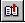 ABECEDARIOa, b, c, ch, d, e, f, g, h, i, j, k, l, ll, m, n, ñ, o, p, q, r, s, t, u, v, w, x, y, zEl diccionario. Recopilación.Significado.Ortografía.Uso del diccionario. Palabras guía.Orden.Buscar.PalabrasAntes de laboratorioEntre las dosDespués de lanzaLaberintoPrincipio del formularioFinal del formularioPrincipio del formularioFinal del formularioPrincipio del formularioFinal del formularioLabriegoPrincipio del formularioFinal del formularioPrincipio del formularioFinal del formularioPrincipio del formularioFinal del formularioLanceroPrincipio del formularioFinal del formularioPrincipio del formularioFinal del formularioPrincipio del formularioFinal del formularioLateralPrincipio del formularioFinal del formularioPrincipio del formularioFinal del formularioPrincipio del formularioFinal del formularioLagartoPrincipio del formularioFinal del formularioPrincipio del formularioFinal del formularioPrincipio del formularioFinal del formularioLabioPrincipio del formularioFinal del formularioPrincipio del formularioFinal del formularioPrincipio del formularioFinal del formularioLanaPrincipio del formularioFinal del formularioPrincipio del formularioFinal del formularioPrincipio del formularioFinal del formularioLanzarPrincipio del formularioFinal del formularioPrincipio del formularioFinal del formularioPrincipio del formularioFinal del formularioLabiaPrincipio del formularioFinal del formularioPrincipio del formularioFinal del formularioPrincipio del formularioFinal del formularioLanudoPrincipio del formularioFinal del formularioPrincipio del formularioFinal del formularioPrincipio del formularioFinal del formulario